Муниципальное казенное дошкольное образовательноеучреждение – детский сад  №2 «Золотой ключик»Барабинского района Новосибирской областиПраздничное развлечение для детей и родителей средней группы«Вечер загадок»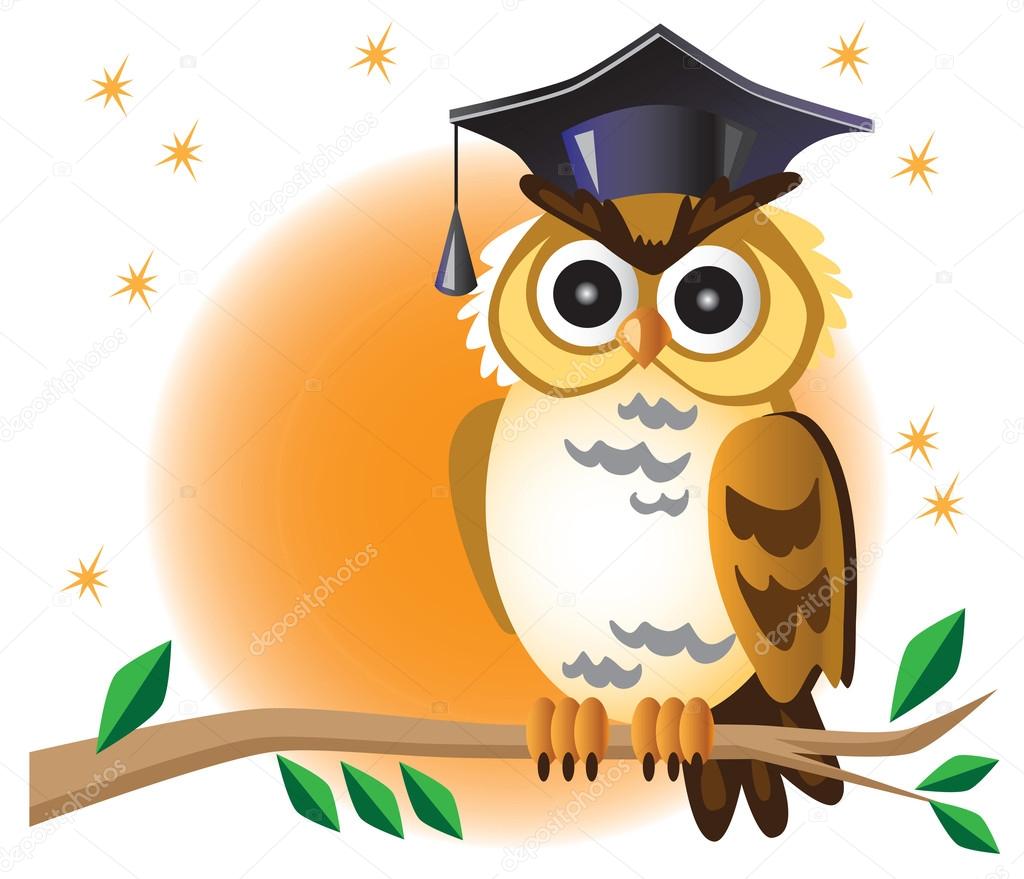 Воспитатель: Шваб Я.В.Барабинск, 2019 г.Ведущий: Добрый вечер, гости дорогие! Усаживайтесь поудобнее!Мы пригласили вас в избушку, где собрались сегодня мамы и бабушки со своими детьми и внучатами.Если маленький человечек прошагал своё детство без общения с самыми добрыми, ласковыми, мудрыми, горячо любящими его людьми- с бабушками, это значит, что он потерял тысячу мудрых наставлений, тысячу прелестных сказок.У нас полна изба ребят.Все по лавочкам сидят.Бабушкины сказкиСлушать все хотят.Хорошо вам, детки,Тихим вечерком,В уютной избушкеСели вы рядком.Пламя русской печкиОсвещает вас.Слушаете важноБабушкин рассказ./Открывается дверь, появляется Баба Яга. Обегает круг приговаривая:/Баба Яга: Ах, это вот где русским духом пахнет! Сколько тут народу!Пошлю - ка я своих гусей-лебедей, пусть летят в мою избушкуда котлы на печь ставят.Ведущий:/к гостям/ Ну, вот примчалась! Теперь весь праздник нам испортит./к Бабе Яге/ Подожди, Баба Яга посмотри сначала на наших гостей.Баба Яга: Ой! сколько тут бабушек! Сидят такие все добрые. А эти мальцы- Удальцы что тут делают?Ведущий: Как что? Сказки слушают.Баба Яга: Ишь, какие внимательные да послушные. Как тихо сидят! Ну, пока тихо, послушайте, что я вам посоветую:Разбросай по всей избушкеПогремушки, колотушки,И катушки, и вертушки,Барабаны, молоточки,Тапки, шапки и платочки!И не вздумай убирать!Бабушка так будет рада,А не веришь и не надо!Начинаемнаоборот своим бабушкам помогают./обращаясь к детям/ Дети, вы будете так делать, как Баба Яга вам советует? Дети: Нет!Ведущий: Ты лучше послушай, Баба Яга, сколько наши дети сказок да загадок к ним знают. Давай сейчас разделим их на две команды: команду бабушек с внуками и проведём игру-соревнование. Игра называется: «Кто больше знает сказок»?А ты, Баба Яга, раздавай детям фишки, если они будут всё правильно называть. А потом посмотрим кто победит.Начинаем мы играть,Чтобы сказки все назвать.Угадайте без подсказок,Кто герои этих сказок?Итак, внимание – первое задание!В каких сказках встречается круглое по форме, жёлтое по цвету и приятноена вкус?По очереди называйте,Друг друга не перебивайте!Дети: Солнце, / «Краденое солнце», / «Репка» /, «Колобок» /, / «Два жадных медвежонка» /…Ведущий: «В каких сказках живут эти персонажи» /показывает пальчиковых медведя и зайчика и просит детей помочь найти им свои сказки/.Дети: «Маша и медведь», «Заюшкина избушка», «Колобок», «Три медведя» /Баба Яга поощряет активность детей. /Баба Яга: Сколько сказок знают ваши детки. Я еле успеваю им фишки раздавать.Ведущий: Знаешь, Баба Яга, наши дети знают не только сказки, но и загадки к ним. Давай посмотрим, кто больше знает загадок и отгадок к сказкам. Сейчас бабушки внучек загадают загадки внукам, а бабушки внуков – внучкам.1. Кто доброй сказкой входит в дом?Кто в детстве каждому знаком?Он от дедушки ушёл, он от бабушки ушёл.Перед волком не дрожал, от медведя убежал.А лисице на зубок угодил румяный бок.Кого по всюду знают?Скажите, как его зовут?/Колобок/2. Унесла его лисица за дремучие леса,За высокую гору, в тёмную нору.Кто выручал его не раз?Кто от лисицы его спас?/Кот, петух и лиса/3. Возле дома огород, бабка с внучкой у ворот.На крыльцо выходит дед, он в большой тулуп одет.Видят репку в огороде и себе не верят, вроде,Вот на диво репка уродилась крепка!Кто пришёл им на подмогу?/Репка/4. Возле леса на опушке трое их живут в избушке.Там три стула и три кружки, три кровати, три подушки.Кто герои, угадайте?Дружно сказку называйте./Три медведя/5. Мышка дом себе нашла, мышка добрая была.В доме том в конце- концов стало множество жильцов.Мышка в гости всех зовёт.Кто же в доме том живёт?/Теремок/6. Сапоги со шпорами, хвост его узорами.Он к избушке идёт, звонко песенку поёт:«Иду в красных сапогах, несу косу на плечах.Хочу лесу посечи, пошла хитрая с печи!»Что за храбрый удалецПомог зайке наконец?/Заюшкина избушка/7. Вёдра в гору пошли сами, без лошади едут сани.И к царю не пешком, а на печке верхом.Кто высказывал хотенье?Чьё исполнилось веленье?/По щучьему веленью/8. Помогала нам яблонька,Помогала нам печка,Помогала хорошая голубая речка.Все нам помогали,Все нас укрывали.К батюшке и к матушкеМы домой попали.Кто унёс братишку?Назовите книжку?/Гуси-лебеди/Баба Яга: Да, уж, знают ваши детишки сказки да загадки. А вот про меня и не знают. Я уже собиралась подобреть. Нет, я всё-таки заколдуюваших деток. /приговаривает: «Чуфрр, чуфрр» /.Где же в моей книжке со злодействами было заклинание,чтобы детей заколдовать. Их ещё тут так много да со своими добрыми бабушками.Ведущий: Подожди, Баба Яга, давай мы ребят спросим, что они про тебя Знают.Дети: Частушки!Ведущий: Вот послушай частушки, как они про тебя споют, может ты тогда подобреешь./Дети исполняют частушки со своими бабушками и про Бабу Ягу тоже/.Частушки:1. Он в лесу дремучем жил, Крепко Машеньку любил.В короб с пирожками селаОбмануть Мишку сумела.2. Как стара и как клыкаста,Зло течёт в ней через край.Страшно у неё в избушке-Ты туда не попадай!3. С петушком кот дружно жил, За дровами в лес ходил.Петушка спасал не раз,Возвращался в нужный час.4. Кощей тощий, кощей злой-Бабке Ёжке друг большой.Их так трудно победить,Если добрыми не быть Баба Яга: Какие молодцы! Да только с вами разве подобреешь. Ваши деточки сразу начнут дразниться: «Бабка Ёжка - Костяная ножка».Ведущий: Ну, что ты, Баба Яга. Не забывай, что наши дети добрые и Воспитанные. Дети! Как вы будете называть нашу гостью?Дети: Бабулечка - Ягулечка!Баба Яга: Как ласково они меня называют. Так меня даже Кощей никогда не называл. Так и хочется быть доброй. Но можно мне хоть понарошку деток заколдовать. Я с ними только поиграю.Игра: «Замри-отомри».Ведущий: Заигралась ты Баба Яга с нашими детьми, а ведь мы ещё наш конкурс не закончили. У нас осталось ещё одно самое трудное задание, которое называется: «Цветик /восьмицветик».Наши дети не только сказки да загадки знают и частушки поют, но и рисовать по сказкам умеют. Сейчас бабушки прочитают своим внучатам отрывки из сказок, а дети дорисуют то, что в сказке пропущено./Бабушки отрывают лепестки цветика - восьмицветика и тихонько читают детям отрывки из сказок, а дети по смыслу дорисовывают пропуски/. Раздавая лепестки ведущий читает:Лети, лети лепесток через запад на восток.Облети вокруг земли, быть по-нашему вели.Вы возьмите, дети, краски,Дорисуйте эти сказки.На листочке как ромашка.Вам прочтёт их бабушка./Пока дети рисуют Баба Яга и ведущий собирают у обеих команд фишки и подсчитывают их количество. При равном счёте объявляют, что победила дружба. По мере выполнения последнего задания показывают детские работы и оценивают этот конкурс/.Баба Яга: Мне так понравилось у вас. Детки такие добрые и дружные.Молодцы! Хоть маленькие да удаленькие!Ведущий: Это правда. Хорошо, когда добро и дружба побеждают. И Напрасно я боялась, что Баба Яга нам весь вечер испортит.Ребёнок: Будет, будет нам пирог,Блин с подмазочкой,Будет, будет вечерокС доброй сказочкой!Ведущий: Печка жаром запылай,Дети вместе с бабушками исполняют песню: «Ой блины, блины, блины».Ведущий приглашает Бабу Ягу и всех гостей на чаепитие, во время котороговсе дети награждаются сладкими призами за активное участие в игре.